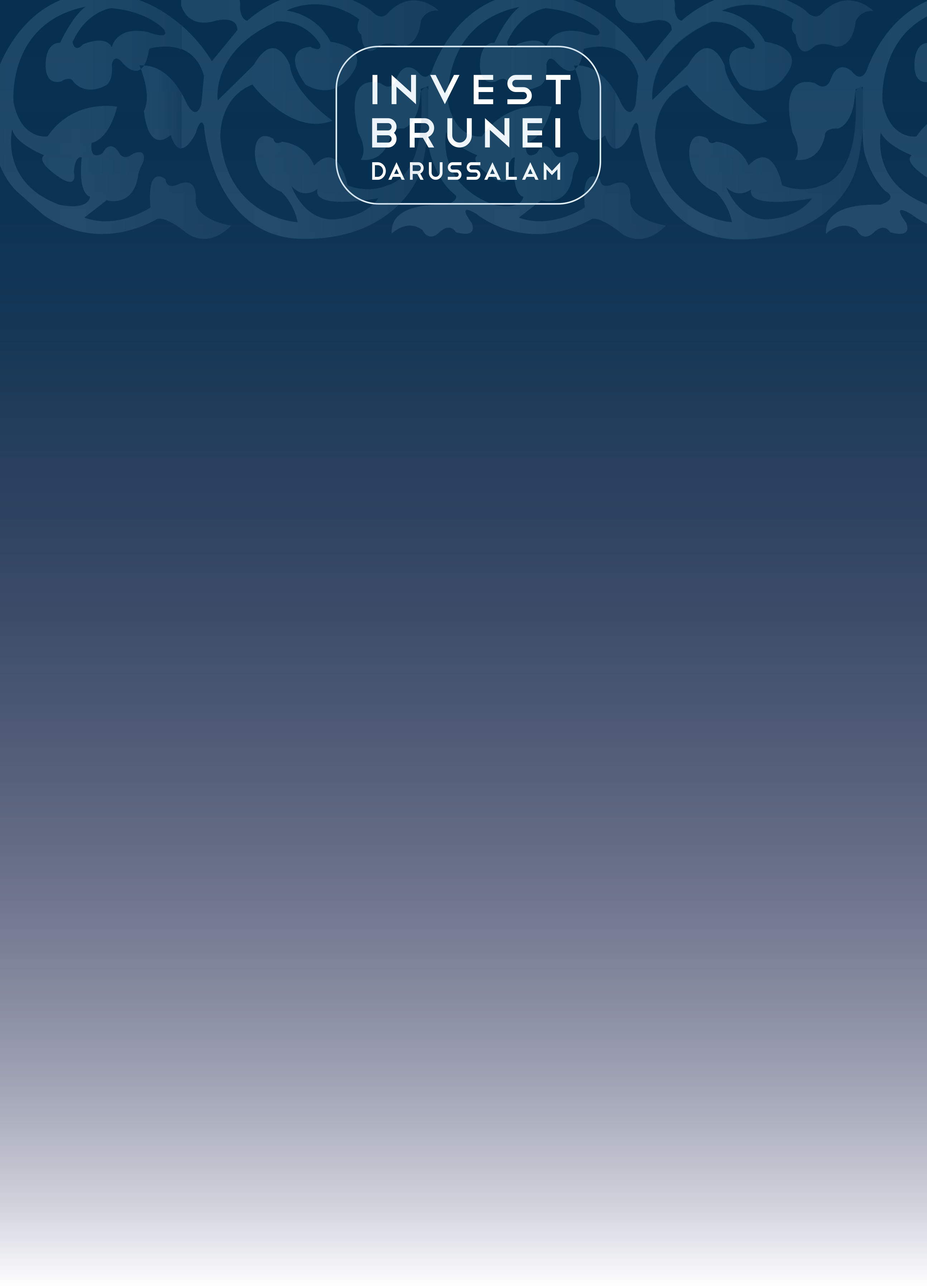 Kindly use Brunei Dollar (BND) for any value stated in the brief and indicate the exchange rate usedNote:If the proposed investment project is a joint venture, please fill this section in for each partnerNote:*Documents must be certified by a notary public, where applicable, all documents are to be translated in English and authenticated by a notary public.CONTACTDESIGNATIONADDRESSE-MAILTELEPHONECompany NameCompany RegistrationType of Company<Public Limited (Listed/Unlisted)/Private Limited/Partnership/Sole Proprietorship><Public Limited (Listed/Unlisted)/Private Limited/Partnership/Sole Proprietorship><Public Limited (Listed/Unlisted)/Private Limited/Partnership/Sole Proprietorship><Public Limited (Listed/Unlisted)/Private Limited/Partnership/Sole Proprietorship><Public Limited (Listed/Unlisted)/Private Limited/Partnership/Sole Proprietorship><Public Limited (Listed/Unlisted)/Private Limited/Partnership/Sole Proprietorship>Registered AddressDate of IncorporationPlace of IncorporationPaid Up CapitalKey Financial Statistics(kindly provide last 3 years, otherwise please specify)BNDYear 3Year 3Year 3Year 2Year 1Key Financial Statistics(kindly provide last 3 years, otherwise please specify)RevenueKey Financial Statistics(kindly provide last 3 years, otherwise please specify)Gross ProfitKey Financial Statistics(kindly provide last 3 years, otherwise please specify)Operating ProfitKey Financial Statistics(kindly provide last 3 years, otherwise please specify)Net ProfitKey Financial Statistics(kindly provide last 3 years, otherwise please specify)Current AssetsKey Financial Statistics(kindly provide last 3 years, otherwise please specify)Current LiabilitiesKey Financial Statistics(kindly provide last 3 years, otherwise please specify)Total AssetsKey Financial Statistics(kindly provide last 3 years, otherwise please specify)Total LiabilitiesKey Financial Statistics(kindly provide last 3 years, otherwise please specify)Total EquityKey Financial Statistics(kindly provide last 3 years, otherwise please specify)Exchange rate usedTotal Number of Employees<Provide latest statistics and specify the year><Provide latest statistics and specify the year><Provide latest statistics and specify the year><Provide latest statistics and specify the year><Provide latest statistics and specify the year><Provide latest statistics and specify the year>Company History<Key milestones of company. E.g. 1st production, IPO etc><Key milestones of company. E.g. 1st production, IPO etc><Key milestones of company. E.g. 1st production, IPO etc><Key milestones of company. E.g. 1st production, IPO etc><Key milestones of company. E.g. 1st production, IPO etc><Key milestones of company. E.g. 1st production, IPO etc>Company Ownership Structure<Including parent and subsidiary companies, place of incorporation & % of ownership><Including parent and subsidiary companies, place of incorporation & % of ownership><Including parent and subsidiary companies, place of incorporation & % of ownership><Including parent and subsidiary companies, place of incorporation & % of ownership><Including parent and subsidiary companies, place of incorporation & % of ownership><Including parent and subsidiary companies, place of incorporation & % of ownership>Board of Directors<Name, citizenship)<Name, citizenship)<Name, citizenship)<Name, citizenship)<Name, citizenship)<Name, citizenship)Management Structure<Operational structure><Operational structure><Operational structure><Operational structure><Operational structure><Operational structure>Nature of Business & Countries of OperationNature of Business & Countries of OperationMajor Markets / Key CustomersPrevious similar project & country<3 most recent, if any><3 most recent, if any><3 most recent, if any><3 most recent, if any><3 most recent, if any><3 most recent, if any>Research & Development activitiesCountryCountry:Research & Development activitiesR&D project nameR&D project name:Recent Development<5 most recent developments, if any><5 most recent developments, if any><5 most recent developments, if any><5 most recent developments, if any><5 most recent developments, if any><5 most recent developments, if any>Project NameProject Description<Insert brief description of the proposed project><Insert brief description of the proposed project><Insert brief description of the proposed project><Insert brief description of the proposed project><Insert brief description of the proposed project><Insert brief description of the proposed project><Insert brief description of the proposed project><Insert brief description of the proposed project>Business ObjectivesMarket Studies and Analysis<Provide an overview of the market (domestic/Regional/Global)><Provide an overview of the market (domestic/Regional/Global)><Provide an overview of the market (domestic/Regional/Global)><Provide an overview of the market (domestic/Regional/Global)><Provide an overview of the market (domestic/Regional/Global)><Provide an overview of the market (domestic/Regional/Global)><Provide an overview of the market (domestic/Regional/Global)><Provide an overview of the market (domestic/Regional/Global)>Implementation and Marketing Strategy<Insert brief description of the strategy><Insert brief description of the strategy><Insert brief description of the strategy><Insert brief description of the strategy><Insert brief description of the strategy><Insert brief description of the strategy><Insert brief description of the strategy><Insert brief description of the strategy>Raw Materials / Feedstock<Indicate amount in volume and value per year and source> <Indicate amount in volume and value per year and source> <Indicate amount in volume and value per year and source> <Indicate amount in volume and value per year and source> <Indicate amount in volume and value per year and source> <Indicate amount in volume and value per year and source> <Indicate amount in volume and value per year and source> <Indicate amount in volume and value per year and source> Products and Services to be offered<Product/Service name and production capacity with export projection in amount and value><Product/Service name and production capacity with export projection in amount and value><Product/Service name and production capacity with export projection in amount and value><Product/Service name and production capacity with export projection in amount and value><Product/Service name and production capacity with export projection in amount and value><Product/Service name and production capacity with export projection in amount and value><Product/Service name and production capacity with export projection in amount and value><Product/Service name and production capacity with export projection in amount and value>Target Markets <Indicate if the products/ services off take  is committed or to be identified><Indicate if the products/ services off take  is committed or to be identified><Indicate if the products/ services off take  is committed or to be identified><Indicate if the products/ services off take  is committed or to be identified><Indicate if the products/ services off take  is committed or to be identified><Indicate if the products/ services off take  is committed or to be identified><Indicate if the products/ services off take  is committed or to be identified><Indicate if the products/ services off take  is committed or to be identified>Key Success FactorLocal Equity Participation<If required, indicate % proposed and specify if it is government or private sector><If required, indicate % proposed and specify if it is government or private sector><If required, indicate % proposed and specify if it is government or private sector><If required, indicate % proposed and specify if it is government or private sector><If required, indicate % proposed and specify if it is government or private sector><If required, indicate % proposed and specify if it is government or private sector><If required, indicate % proposed and specify if it is government or private sector><If required, indicate % proposed and specify if it is government or private sector>Ownership StructureAuthorised CapitalPaid-up CapitalBoard of DirectorsManagement StructureProject Timeline<Indicate the target timeline for key milestones including Final Investment Decision, Start/End of Construction, Start/End of Operational, Expansion and etc><Indicate the target timeline for key milestones including Final Investment Decision, Start/End of Construction, Start/End of Operational, Expansion and etc><Indicate the target timeline for key milestones including Final Investment Decision, Start/End of Construction, Start/End of Operational, Expansion and etc><Indicate the target timeline for key milestones including Final Investment Decision, Start/End of Construction, Start/End of Operational, Expansion and etc><Indicate the target timeline for key milestones including Final Investment Decision, Start/End of Construction, Start/End of Operational, Expansion and etc><Indicate the target timeline for key milestones including Final Investment Decision, Start/End of Construction, Start/End of Operational, Expansion and etc><Indicate the target timeline for key milestones including Final Investment Decision, Start/End of Construction, Start/End of Operational, Expansion and etc><Indicate the target timeline for key milestones including Final Investment Decision, Start/End of Construction, Start/End of Operational, Expansion and etc>Proposed Total Investment<Provide the total investment value of the project><Provide the total investment value of the project><Provide the total investment value of the project><Provide the total investment value of the project><Provide the total investment value of the project><Provide the total investment value of the project><Provide the total investment value of the project><Provide the total investment value of the project>Proposed Capital Expenditure<Provide total capital expenditure and indication of local spending percentage and, if available, projected top 5 inbound and outbound spending><Indicate if total capital expenditure injected in phases><Provide total capital expenditure and indication of local spending percentage and, if available, projected top 5 inbound and outbound spending><Indicate if total capital expenditure injected in phases><Provide total capital expenditure and indication of local spending percentage and, if available, projected top 5 inbound and outbound spending><Indicate if total capital expenditure injected in phases><Provide total capital expenditure and indication of local spending percentage and, if available, projected top 5 inbound and outbound spending><Indicate if total capital expenditure injected in phases><Provide total capital expenditure and indication of local spending percentage and, if available, projected top 5 inbound and outbound spending><Indicate if total capital expenditure injected in phases><Provide total capital expenditure and indication of local spending percentage and, if available, projected top 5 inbound and outbound spending><Indicate if total capital expenditure injected in phases><Provide total capital expenditure and indication of local spending percentage and, if available, projected top 5 inbound and outbound spending><Indicate if total capital expenditure injected in phases><Provide total capital expenditure and indication of local spending percentage and, if available, projected top 5 inbound and outbound spending><Indicate if total capital expenditure injected in phases>Proposed Operational Expenditures<Provide total operational expenditure and indication of local spending percentage and, if available, projected top 5 inbound and outbound spending ><Indicate if total operational expenditure provided is on annual or total project duration basis><Provide total operational expenditure and indication of local spending percentage and, if available, projected top 5 inbound and outbound spending ><Indicate if total operational expenditure provided is on annual or total project duration basis><Provide total operational expenditure and indication of local spending percentage and, if available, projected top 5 inbound and outbound spending ><Indicate if total operational expenditure provided is on annual or total project duration basis><Provide total operational expenditure and indication of local spending percentage and, if available, projected top 5 inbound and outbound spending ><Indicate if total operational expenditure provided is on annual or total project duration basis><Provide total operational expenditure and indication of local spending percentage and, if available, projected top 5 inbound and outbound spending ><Indicate if total operational expenditure provided is on annual or total project duration basis><Provide total operational expenditure and indication of local spending percentage and, if available, projected top 5 inbound and outbound spending ><Indicate if total operational expenditure provided is on annual or total project duration basis><Provide total operational expenditure and indication of local spending percentage and, if available, projected top 5 inbound and outbound spending ><Indicate if total operational expenditure provided is on annual or total project duration basis><Provide total operational expenditure and indication of local spending percentage and, if available, projected top 5 inbound and outbound spending ><Indicate if total operational expenditure provided is on annual or total project duration basis>FinancingEquity Capital:FinancingSource of Financing:FinancingLoan Capital:FinancingSource of Financing:FinancingDebt to Equity Ratio:Projected Revenue<Indicate if revenue provided is on annual or total project duration basis> <Indicate if revenue provided is on annual or total project duration basis> <Indicate if revenue provided is on annual or total project duration basis> <Indicate if revenue provided is on annual or total project duration basis> <Indicate if revenue provided is on annual or total project duration basis> <Indicate if revenue provided is on annual or total project duration basis> <Indicate if revenue provided is on annual or total project duration basis> <Indicate if revenue provided is on annual or total project duration basis> Project Duration<Indicate the duration that the project is expected to operate including the construction period><Indicate the duration that the project is expected to operate including the construction period><Indicate the duration that the project is expected to operate including the construction period><Indicate the duration that the project is expected to operate including the construction period><Indicate the duration that the project is expected to operate including the construction period><Indicate the duration that the project is expected to operate including the construction period><Indicate the duration that the project is expected to operate including the construction period><Indicate the duration that the project is expected to operate including the construction period>Project Financial Projection <Provide a financial projection for proposed project duration in a separate attachment including construction period and at least 5 operating years. Refer to excel attachment: Financial Projection><Provide a financial projection for proposed project duration in a separate attachment including construction period and at least 5 operating years. Refer to excel attachment: Financial Projection><Provide a financial projection for proposed project duration in a separate attachment including construction period and at least 5 operating years. Refer to excel attachment: Financial Projection><Provide a financial projection for proposed project duration in a separate attachment including construction period and at least 5 operating years. Refer to excel attachment: Financial Projection><Provide a financial projection for proposed project duration in a separate attachment including construction period and at least 5 operating years. Refer to excel attachment: Financial Projection><Provide a financial projection for proposed project duration in a separate attachment including construction period and at least 5 operating years. Refer to excel attachment: Financial Projection><Provide a financial projection for proposed project duration in a separate attachment including construction period and at least 5 operating years. Refer to excel attachment: Financial Projection><Provide a financial projection for proposed project duration in a separate attachment including construction period and at least 5 operating years. Refer to excel attachment: Financial Projection>Key Assumptions used for Financial Projection<List down the key assumptions used for the project financial projection><List down the key assumptions used for the project financial projection><List down the key assumptions used for the project financial projection><List down the key assumptions used for the project financial projection><List down the key assumptions used for the project financial projection><List down the key assumptions used for the project financial projection><List down the key assumptions used for the project financial projection><List down the key assumptions used for the project financial projection>Direct Jobs Creation(Cumulative employment over the first five years and towards the final employment)Year:Y1Y2Y3Y4Y5FinalDirect Jobs Creation(Cumulative employment over the first five years and towards the final employment)Total Local :Direct Jobs Creation(Cumulative employment over the first five years and towards the final employment)Total Foreign :Direct Jobs Creation(Cumulative employment over the first five years and towards the final employment)ManagementManagementManagementManagementManagementManagementManagementManagementDirect Jobs Creation(Cumulative employment over the first five years and towards the final employment)Local:Direct Jobs Creation(Cumulative employment over the first five years and towards the final employment)Foreign:Direct Jobs Creation(Cumulative employment over the first five years and towards the final employment)Type of Qualification requiredDirect Jobs Creation(Cumulative employment over the first five years and towards the final employment)SupervisorySupervisorySupervisorySupervisorySupervisorySupervisorySupervisorySupervisoryDirect Jobs Creation(Cumulative employment over the first five years and towards the final employment)Local:Direct Jobs Creation(Cumulative employment over the first five years and towards the final employment)Foreign:Direct Jobs Creation(Cumulative employment over the first five years and towards the final employment)Type of Qualification requiredDirect Jobs Creation(Cumulative employment over the first five years and towards the final employment)Legal, Administration & AccountsLegal, Administration & AccountsLegal, Administration & AccountsLegal, Administration & AccountsLegal, Administration & AccountsLegal, Administration & AccountsLegal, Administration & AccountsLegal, Administration & AccountsDirect Jobs Creation(Cumulative employment over the first five years and towards the final employment)Local:Direct Jobs Creation(Cumulative employment over the first five years and towards the final employment)Foreign:Direct Jobs Creation(Cumulative employment over the first five years and towards the final employment)Type of Qualification required:Direct Jobs Creation(Cumulative employment over the first five years and towards the final employment)Skilled WorkersSkilled WorkersSkilled WorkersSkilled WorkersSkilled WorkersSkilled WorkersSkilled WorkersSkilled WorkersDirect Jobs Creation(Cumulative employment over the first five years and towards the final employment)Local:Direct Jobs Creation(Cumulative employment over the first five years and towards the final employment)Foreign:Direct Jobs Creation(Cumulative employment over the first five years and towards the final employment)Type of Qualification required:Direct Jobs Creation(Cumulative employment over the first five years and towards the final employment)Others (Drivers, Cleaners, Security, etc)Others (Drivers, Cleaners, Security, etc)Others (Drivers, Cleaners, Security, etc)Others (Drivers, Cleaners, Security, etc)Others (Drivers, Cleaners, Security, etc)Others (Drivers, Cleaners, Security, etc)Others (Drivers, Cleaners, Security, etc)Others (Drivers, Cleaners, Security, etc)Direct Jobs Creation(Cumulative employment over the first five years and towards the final employment)Local:Direct Jobs Creation(Cumulative employment over the first five years and towards the final employment)Foreign:Direct Jobs Creation(Cumulative employment over the first five years and towards the final employment)Type of Qualification required:Project Development Team<Provide details of appointed advisors, consultant, etc><Provide details of appointed advisors, consultant, etc><Provide details of appointed advisors, consultant, etc><Provide details of appointed advisors, consultant, etc><Provide details of appointed advisors, consultant, etc><Provide details of appointed advisors, consultant, etc><Provide details of appointed advisors, consultant, etc><Provide details of appointed advisors, consultant, etc>Application of Innovation and/or Technology<Indicate the type, details and source, licensed or bought><Indicate the type, details and source, licensed or bought><Indicate the type, details and source, licensed or bought><Indicate the type, details and source, licensed or bought><Indicate the type, details and source, licensed or bought><Indicate the type, details and source, licensed or bought><Indicate the type, details and source, licensed or bought><Indicate the type, details and source, licensed or bought>Proposed Social Contribution & Human Resource Development plan in Brunei Darussalam<Indicate if there is any proposed project and/or scheme contributing to the social and human resource development in Brunei Darussalam during the project implementation and operational phases><Indicate if there is any proposed project and/or scheme contributing to the social and human resource development in Brunei Darussalam during the project implementation and operational phases><Indicate if there is any proposed project and/or scheme contributing to the social and human resource development in Brunei Darussalam during the project implementation and operational phases><Indicate if there is any proposed project and/or scheme contributing to the social and human resource development in Brunei Darussalam during the project implementation and operational phases><Indicate if there is any proposed project and/or scheme contributing to the social and human resource development in Brunei Darussalam during the project implementation and operational phases><Indicate if there is any proposed project and/or scheme contributing to the social and human resource development in Brunei Darussalam during the project implementation and operational phases><Indicate if there is any proposed project and/or scheme contributing to the social and human resource development in Brunei Darussalam during the project implementation and operational phases><Indicate if there is any proposed project and/or scheme contributing to the social and human resource development in Brunei Darussalam during the project implementation and operational phases>Proposed SiteLandArea (in hectares):LandDimensions (in m2):ElectricityPeak (in MW):ElectricityConstant (in MW):ElectricityAnnual Consumption (in kWh):WaterAnnual Consumption (in m3):Wastewater Annual Discharge (in m3):Telecommunication BandwidthMBps:Gasft3 per year:GasPurpose of gas usage:SteamTon per hour:Other UtilitiesIndicate in International system of units:Operating periodHour per Day:Operating periodDay per Month:Operating periodMonth per Year:Effluents / Emissions<Indicate Emission type and quantity><Indicate Emission type and quantity><Indicate Emission type and quantity>HSE Standard UsedSupporting Infrastructure required<Indicate any supporting infrastructure required, for eg: Building, Export facility, Site Clearance, Earthworks, Drainage, Access, Site Preparation, Substation, etc><Indicate any supporting infrastructure required, for eg: Building, Export facility, Site Clearance, Earthworks, Drainage, Access, Site Preparation, Substation, etc><Indicate any supporting infrastructure required, for eg: Building, Export facility, Site Clearance, Earthworks, Drainage, Access, Site Preparation, Substation, etc>Government Support Required<Indicate any incentives, approvals, permits and/or licenses that the proposed project requires, for eg: Pioneer Status, Training Scheme, Import & Export Licenses, HACCP, ISO, Halal Certification, etc><Indicate any incentives, approvals, permits and/or licenses that the proposed project requires, for eg: Pioneer Status, Training Scheme, Import & Export Licenses, HACCP, ISO, Halal Certification, etc><Indicate any incentives, approvals, permits and/or licenses that the proposed project requires, for eg: Pioneer Status, Training Scheme, Import & Export Licenses, HACCP, ISO, Halal Certification, etc>Latest 3 years audited financial statement (original and translated version)<Provide in separate attachment>Technical/Expertise Certification related to the proposed project<Provide in separate attachment>Certificate of Incorporation*<Provide in separate attachment>Certified copy of the memorandum and articles of association*<Provide in separate attachment>Register of Directors/equivalent*<Provide in separate attachment>Notice of Situation of registered office *<Provide in separate attachment>Register of Members/equivalent*<Provide in separate attachment>Certificate of Good Standing<Provide in separate attachment>Written declaration by the Company on whether the Company is subjected to any insolvency, bankruptcy, winding-up or liquidation order/petition in the past 3 years. If so, provide details.<Provide in separate attachment>